تسجيل أبحاث د/ محمد عبد الحفيظ هارون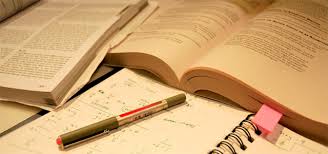 أوصي المجلس بالموافقة على تسجيل أبحاث د/ محمد عبد الحفيظ هارون   بعدد 2 بحث فردي بتاريخ 4/1/2016تسجيل أبحاث د/ دينا شاكر محمد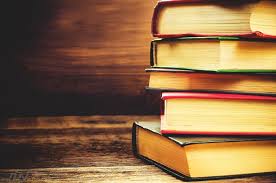 أوصي المجلس بالموافقة على تسجيل أبحاث د/ دينا شاكر محمد عدس بعدد بحث واحد فردي بتاريخ 4/1/2016تسجيل أبحاث أ.م.د/ هناء السيد محمد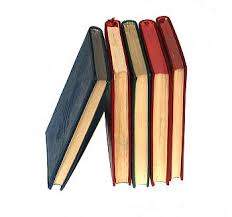 أوصي المجلس بالموافقة على تسجيل أبحاث أ.م.د/ هناء السيد محمد على بعدد واحد بحث مشترك بتاريخ 3/1/2016تسجيل أبحاث د/ هند أحمد منصور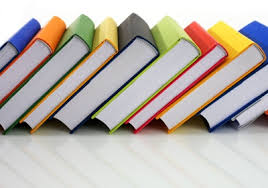 أوصي المجلس بالموافقة على تسجيل أبحاث د/ هند أحمد منصور الهلباوي بعدد واحد بحث مشترك بتاريخ 3/1/2016تسجيل أبحاث د/ هشام رشدي خير الله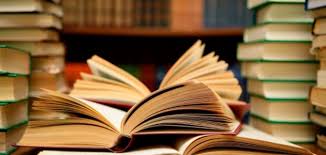 أوصي المجلس بالموافقة على تسجيل أبحاث د/ هشام رشدي خير الله بعدد 2 بحث مشترك بتاريخ 3/1/2016تسجيل أبحاث د/ مريهان منصور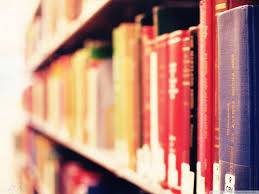 أوصي المجلس بالموافقة على تسجيل أبحاث د/ مريهان منصور كمال بعدد واحد بحث مشترك بتاريخ 3/1/2016منح درجة الماجستير للباحثة/ صفاء مصطفى حجازي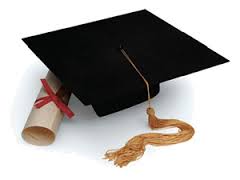 تم الموافقه علي منح درجة الماجستير للباحثة/ صفاء مصطفى حجازي في التربيه النوعية قسم الاعلام التربوي تخصص مسرح بتاريخ 3/1/2016منح درجة الدكتوراه للباحثة/ صفاء مصطفى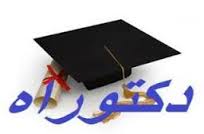 تم الموافقه علي منح درجةالدكتوراه للباحثة/ صفاء مصطفى حجازي في التربيه النوعية قسم الاقتصاد المنزلي تخصص تغذية وعلوم اطعمه بتاريخ 3/1/2016